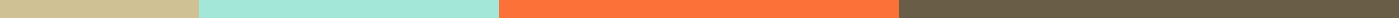 Formal Invitation Letter For PartyThomas Green
850 Celebration Ave
Party City, GA, 30301
thomas.green@email.com
555-765-4321
April 10, 2024Mr. and Mrs. David Lee
123 Joy Street
Happyville, TN, 37011Dear Mr. and Mrs. Lee,I hope this letter finds you both in great spirits. As the spring season brings about new beginnings and joyful moments, I find it a perfect occasion to celebrate the warmth and vibrancy of this time of year with close friends and loved ones.It is with great pleasure that I extend to you an invitation to a Spring Celebration Party, an evening dedicated to friendship, laughter, and making lasting memories. I am eagerly looking forward to your company, as it would undoubtedly make the event all the more special.Details of the Party:
Date: Saturday, May 6, 2024
Time: 7:00 PM onwards
Venue: Green Residence
Address: 850 Celebration Ave, Party City, GA, 30301The evening will feature a delightful garden setup with live music, a variety of spring-inspired cuisines, and a selection of refreshing beverages. We have also arranged for some fun outdoor games and activities to enjoy under the starlit sky.Please let us know by April 25, 2024, if you will be able to grace us with your presence. You can contact me via email at thomas.green@email.com or by phone at 555-765-4321. Your RSVP will assist us in making the necessary arrangements to ensure everyone's comfort and enjoyment.Your presence would truly mean a lot to me, and I am hopeful that you will be able to join us for what promises to be a memorable evening. Looking forward to sharing this beautiful season with you.Warmest regards,Thomas Green